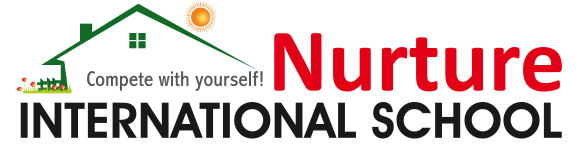 Report on Father’s DayDate of activity: 17-June-2023Time: 10.00 am to 12.30 pmVenue: Nurture International School, Football turfParticipants: Fathers and their kids of Preprimary to Grade 3Father's Day is an occasion to commemorate dads and to recognize fatherhood, paternal ties, and the positive impact that fathers have on society.This day celebrates fatherhood and male parenting. Although it is celebrated on a variety of dates worldwide, many countries observe this day on the third Sunday in June.The family members of Nurture International School, Bengaluru in association with Rush Sports Private Limited celebrated Father’s Day in a spectacular way by making our kids daddies proud and pay parental respect and gratitude. The children made cards, wrote message to their beloved fathers. The occasion turned out to be a success as fathers and kids participated in events like football, tug of war and fathers even took part in relay with their children with zeal to ensure smile on the face and sparkle in the eyes of their children. The entire occasion was touching, rejuvenating and moved many daddy dears to tears.The dynamic event concluded by fathers expressing their feelings on the occasion. They expressed gratitude to the Principal and all family members of the Nurture International School, Bengaluru  for their efforts in implementing this novel idea of including fathers in such festivities and claimed that these kinds of activities help them get to know their kids better and foster their relationships with them. It was a special occasion that the fathers and kids will remember for the rest of their lives. 